West Virginia History Bowl 2024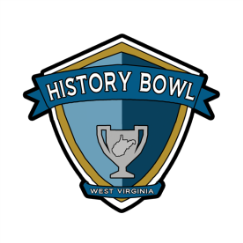 Team Application Region 1 TournamentSaturday, February 3, 2024 – Pineville Middle SchoolApplication Due Date: January 19, 2024Please Type All Information to reduce spelling errorsSchool InformationSchool InformationSchool InformationSchool InformationSchool InformationSchool InformationSchool InformationSchool InformationSchool InformationSchool InformationSchool InformationSchool InformationSchool InformationSchoolSchoolSchoolSchoolCountyCountyCountyAddressAddressAddressAddressPhonePhonePhoneWebsiteWebsiteWebsiteCity/State/ZipCity/State/ZipCity/State/ZipCity/State/ZipContact PersonContact PersonContact PersonAdministration & EnrollmentAdministration & EnrollmentAdministration & EnrollmentAdministration & EnrollmentAdministration & EnrollmentAdministration & EnrollmentAdministration & EnrollmentAdministration & EnrollmentAdministration & EnrollmentAdministration & EnrollmentAdministration & EnrollmentAdministration & EnrollmentAdministration & EnrollmentGradesGradesGradesTotal EnrollmentTotal EnrollmentTotal EnrollmentTotal EnrollmentPrincipalPrincipalPrincipalAsst. Principal Asst. Principal Asst. Principal Asst. Principal Asst. PrincipalAsst. PrincipalAsst. PrincipalAthletic DirectorAthletic DirectorAthletic DirectorAthletic DirectorTeam InformationTeam InformationTeam InformationTeam InformationTeam InformationTeam InformationTeam InformationTeam InformationTeam InformationTeam InformationTeam InformationTeam InformationTeam InformationSchool MascotSchool MascotSchool MascotSchool MascotSchool ColorsSchool ColorsSchool ColorsSchool ColorsTeam SponsorTeam SponsorTeam SponsorTeam SponsorSponsor EmailSponsor EmailSponsor EmailSponsor EmailSponsor PhoneSponsor PhoneSponsor PhoneSponsor PhoneSponsor CellSponsor CellSponsor CellSponsor CellWest Virginia History Bowl RosterWest Virginia History Bowl RosterWest Virginia History Bowl RosterWest Virginia History Bowl RosterWest Virginia History Bowl RosterWest Virginia History Bowl RosterWest Virginia History Bowl RosterWest Virginia History Bowl RosterWest Virginia History Bowl RosterWest Virginia History Bowl RosterWest Virginia History Bowl RosterWest Virginia History Bowl RosterWest Virginia History Bowl RosterTo be eligible students must be enrolled as full-time eighth grade students in the participating school or homeschool association.   Note to sponsors:  This roster may be a tentative list. Changes or substitutions to the roster can be made at registration on the day of the regional tournament. Please complete a separate form for each team.For questions concerning West Virginia History Bowl eligibility contact Debra Basham at Debra.A.Basham@wv.govTo be eligible students must be enrolled as full-time eighth grade students in the participating school or homeschool association.   Note to sponsors:  This roster may be a tentative list. Changes or substitutions to the roster can be made at registration on the day of the regional tournament. Please complete a separate form for each team.For questions concerning West Virginia History Bowl eligibility contact Debra Basham at Debra.A.Basham@wv.govTo be eligible students must be enrolled as full-time eighth grade students in the participating school or homeschool association.   Note to sponsors:  This roster may be a tentative list. Changes or substitutions to the roster can be made at registration on the day of the regional tournament. Please complete a separate form for each team.For questions concerning West Virginia History Bowl eligibility contact Debra Basham at Debra.A.Basham@wv.govTo be eligible students must be enrolled as full-time eighth grade students in the participating school or homeschool association.   Note to sponsors:  This roster may be a tentative list. Changes or substitutions to the roster can be made at registration on the day of the regional tournament. Please complete a separate form for each team.For questions concerning West Virginia History Bowl eligibility contact Debra Basham at Debra.A.Basham@wv.govTo be eligible students must be enrolled as full-time eighth grade students in the participating school or homeschool association.   Note to sponsors:  This roster may be a tentative list. Changes or substitutions to the roster can be made at registration on the day of the regional tournament. Please complete a separate form for each team.For questions concerning West Virginia History Bowl eligibility contact Debra Basham at Debra.A.Basham@wv.govTo be eligible students must be enrolled as full-time eighth grade students in the participating school or homeschool association.   Note to sponsors:  This roster may be a tentative list. Changes or substitutions to the roster can be made at registration on the day of the regional tournament. Please complete a separate form for each team.For questions concerning West Virginia History Bowl eligibility contact Debra Basham at Debra.A.Basham@wv.govTo be eligible students must be enrolled as full-time eighth grade students in the participating school or homeschool association.   Note to sponsors:  This roster may be a tentative list. Changes or substitutions to the roster can be made at registration on the day of the regional tournament. Please complete a separate form for each team.For questions concerning West Virginia History Bowl eligibility contact Debra Basham at Debra.A.Basham@wv.govTo be eligible students must be enrolled as full-time eighth grade students in the participating school or homeschool association.   Note to sponsors:  This roster may be a tentative list. Changes or substitutions to the roster can be made at registration on the day of the regional tournament. Please complete a separate form for each team.For questions concerning West Virginia History Bowl eligibility contact Debra Basham at Debra.A.Basham@wv.govTo be eligible students must be enrolled as full-time eighth grade students in the participating school or homeschool association.   Note to sponsors:  This roster may be a tentative list. Changes or substitutions to the roster can be made at registration on the day of the regional tournament. Please complete a separate form for each team.For questions concerning West Virginia History Bowl eligibility contact Debra Basham at Debra.A.Basham@wv.govTo be eligible students must be enrolled as full-time eighth grade students in the participating school or homeschool association.   Note to sponsors:  This roster may be a tentative list. Changes or substitutions to the roster can be made at registration on the day of the regional tournament. Please complete a separate form for each team.For questions concerning West Virginia History Bowl eligibility contact Debra Basham at Debra.A.Basham@wv.govTo be eligible students must be enrolled as full-time eighth grade students in the participating school or homeschool association.   Note to sponsors:  This roster may be a tentative list. Changes or substitutions to the roster can be made at registration on the day of the regional tournament. Please complete a separate form for each team.For questions concerning West Virginia History Bowl eligibility contact Debra Basham at Debra.A.Basham@wv.govTo be eligible students must be enrolled as full-time eighth grade students in the participating school or homeschool association.   Note to sponsors:  This roster may be a tentative list. Changes or substitutions to the roster can be made at registration on the day of the regional tournament. Please complete a separate form for each team.For questions concerning West Virginia History Bowl eligibility contact Debra Basham at Debra.A.Basham@wv.govTo be eligible students must be enrolled as full-time eighth grade students in the participating school or homeschool association.   Note to sponsors:  This roster may be a tentative list. Changes or substitutions to the roster can be made at registration on the day of the regional tournament. Please complete a separate form for each team.For questions concerning West Virginia History Bowl eligibility contact Debra Basham at Debra.A.Basham@wv.govPlayer 1Player 2Player 3Player 4Return a copy of this form to: Debra Basham, West Virginia History Bowl, The Culture Center – Building 9, 1900 Kanawha Blvd., East, Charleston, WV 25305.Please email forms to Debra.A.Basham@wv.gov Forms must be postmarked or emailed by: January 19, 2024Return a copy of this form to: Debra Basham, West Virginia History Bowl, The Culture Center – Building 9, 1900 Kanawha Blvd., East, Charleston, WV 25305.Please email forms to Debra.A.Basham@wv.gov Forms must be postmarked or emailed by: January 19, 2024Return a copy of this form to: Debra Basham, West Virginia History Bowl, The Culture Center – Building 9, 1900 Kanawha Blvd., East, Charleston, WV 25305.Please email forms to Debra.A.Basham@wv.gov Forms must be postmarked or emailed by: January 19, 2024Return a copy of this form to: Debra Basham, West Virginia History Bowl, The Culture Center – Building 9, 1900 Kanawha Blvd., East, Charleston, WV 25305.Please email forms to Debra.A.Basham@wv.gov Forms must be postmarked or emailed by: January 19, 2024Return a copy of this form to: Debra Basham, West Virginia History Bowl, The Culture Center – Building 9, 1900 Kanawha Blvd., East, Charleston, WV 25305.Please email forms to Debra.A.Basham@wv.gov Forms must be postmarked or emailed by: January 19, 2024Return a copy of this form to: Debra Basham, West Virginia History Bowl, The Culture Center – Building 9, 1900 Kanawha Blvd., East, Charleston, WV 25305.Please email forms to Debra.A.Basham@wv.gov Forms must be postmarked or emailed by: January 19, 2024Return a copy of this form to: Debra Basham, West Virginia History Bowl, The Culture Center – Building 9, 1900 Kanawha Blvd., East, Charleston, WV 25305.Please email forms to Debra.A.Basham@wv.gov Forms must be postmarked or emailed by: January 19, 2024Return a copy of this form to: Debra Basham, West Virginia History Bowl, The Culture Center – Building 9, 1900 Kanawha Blvd., East, Charleston, WV 25305.Please email forms to Debra.A.Basham@wv.gov Forms must be postmarked or emailed by: January 19, 2024Return a copy of this form to: Debra Basham, West Virginia History Bowl, The Culture Center – Building 9, 1900 Kanawha Blvd., East, Charleston, WV 25305.Please email forms to Debra.A.Basham@wv.gov Forms must be postmarked or emailed by: January 19, 2024Return a copy of this form to: Debra Basham, West Virginia History Bowl, The Culture Center – Building 9, 1900 Kanawha Blvd., East, Charleston, WV 25305.Please email forms to Debra.A.Basham@wv.gov Forms must be postmarked or emailed by: January 19, 2024Return a copy of this form to: Debra Basham, West Virginia History Bowl, The Culture Center – Building 9, 1900 Kanawha Blvd., East, Charleston, WV 25305.Please email forms to Debra.A.Basham@wv.gov Forms must be postmarked or emailed by: January 19, 2024Return a copy of this form to: Debra Basham, West Virginia History Bowl, The Culture Center – Building 9, 1900 Kanawha Blvd., East, Charleston, WV 25305.Please email forms to Debra.A.Basham@wv.gov Forms must be postmarked or emailed by: January 19, 2024Return a copy of this form to: Debra Basham, West Virginia History Bowl, The Culture Center – Building 9, 1900 Kanawha Blvd., East, Charleston, WV 25305.Please email forms to Debra.A.Basham@wv.gov Forms must be postmarked or emailed by: January 19, 2024By signing this document, the participating school, sponsor and team members acknowledge that they meet all eligi-bility requirements for the West Virginia History Bowl.  Failure to do so may result in disqualification of the team and/or school.  The participating organization also acknowledges responsibility for travel and all travel related expenses.By signing this document, the participating school, sponsor and team members acknowledge that they meet all eligi-bility requirements for the West Virginia History Bowl.  Failure to do so may result in disqualification of the team and/or school.  The participating organization also acknowledges responsibility for travel and all travel related expenses.By signing this document, the participating school, sponsor and team members acknowledge that they meet all eligi-bility requirements for the West Virginia History Bowl.  Failure to do so may result in disqualification of the team and/or school.  The participating organization also acknowledges responsibility for travel and all travel related expenses.By signing this document, the participating school, sponsor and team members acknowledge that they meet all eligi-bility requirements for the West Virginia History Bowl.  Failure to do so may result in disqualification of the team and/or school.  The participating organization also acknowledges responsibility for travel and all travel related expenses.By signing this document, the participating school, sponsor and team members acknowledge that they meet all eligi-bility requirements for the West Virginia History Bowl.  Failure to do so may result in disqualification of the team and/or school.  The participating organization also acknowledges responsibility for travel and all travel related expenses.By signing this document, the participating school, sponsor and team members acknowledge that they meet all eligi-bility requirements for the West Virginia History Bowl.  Failure to do so may result in disqualification of the team and/or school.  The participating organization also acknowledges responsibility for travel and all travel related expenses.By signing this document, the participating school, sponsor and team members acknowledge that they meet all eligi-bility requirements for the West Virginia History Bowl.  Failure to do so may result in disqualification of the team and/or school.  The participating organization also acknowledges responsibility for travel and all travel related expenses.By signing this document, the participating school, sponsor and team members acknowledge that they meet all eligi-bility requirements for the West Virginia History Bowl.  Failure to do so may result in disqualification of the team and/or school.  The participating organization also acknowledges responsibility for travel and all travel related expenses.By signing this document, the participating school, sponsor and team members acknowledge that they meet all eligi-bility requirements for the West Virginia History Bowl.  Failure to do so may result in disqualification of the team and/or school.  The participating organization also acknowledges responsibility for travel and all travel related expenses.By signing this document, the participating school, sponsor and team members acknowledge that they meet all eligi-bility requirements for the West Virginia History Bowl.  Failure to do so may result in disqualification of the team and/or school.  The participating organization also acknowledges responsibility for travel and all travel related expenses.By signing this document, the participating school, sponsor and team members acknowledge that they meet all eligi-bility requirements for the West Virginia History Bowl.  Failure to do so may result in disqualification of the team and/or school.  The participating organization also acknowledges responsibility for travel and all travel related expenses.By signing this document, the participating school, sponsor and team members acknowledge that they meet all eligi-bility requirements for the West Virginia History Bowl.  Failure to do so may result in disqualification of the team and/or school.  The participating organization also acknowledges responsibility for travel and all travel related expenses.By signing this document, the participating school, sponsor and team members acknowledge that they meet all eligi-bility requirements for the West Virginia History Bowl.  Failure to do so may result in disqualification of the team and/or school.  The participating organization also acknowledges responsibility for travel and all travel related expenses.Sponsor:Sponsor:Date:Date:Date:Principal:Principal:Date:Date:Date: